Supplementary Figure 1. Ascertainment of the original Great Smoky Mountains study sample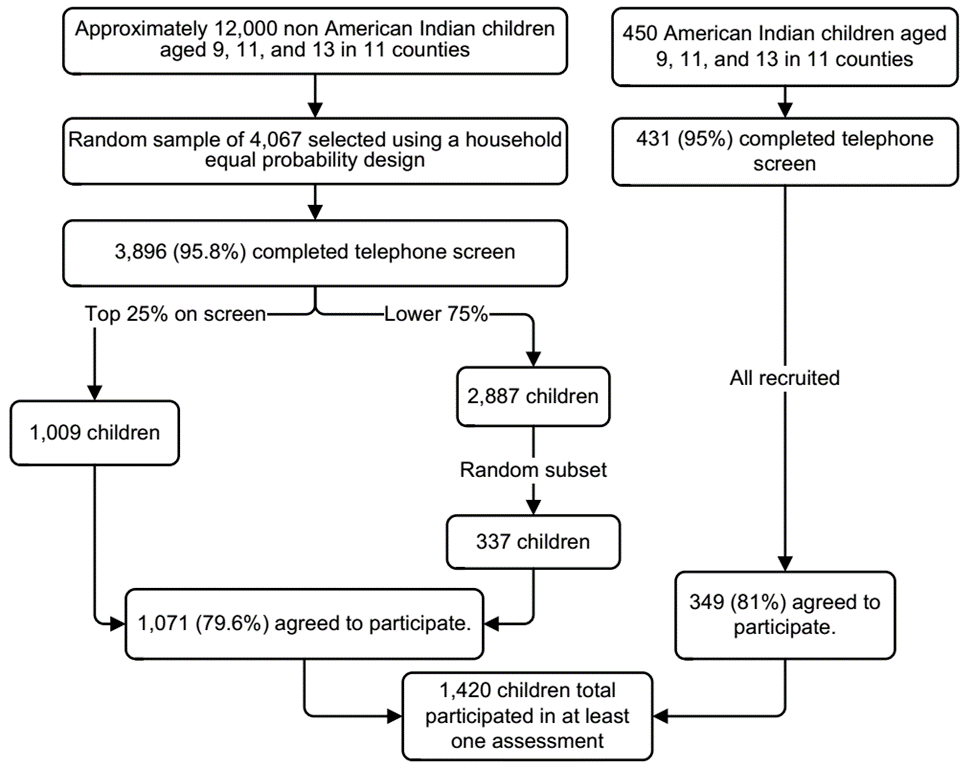 Supplementary Figure 2.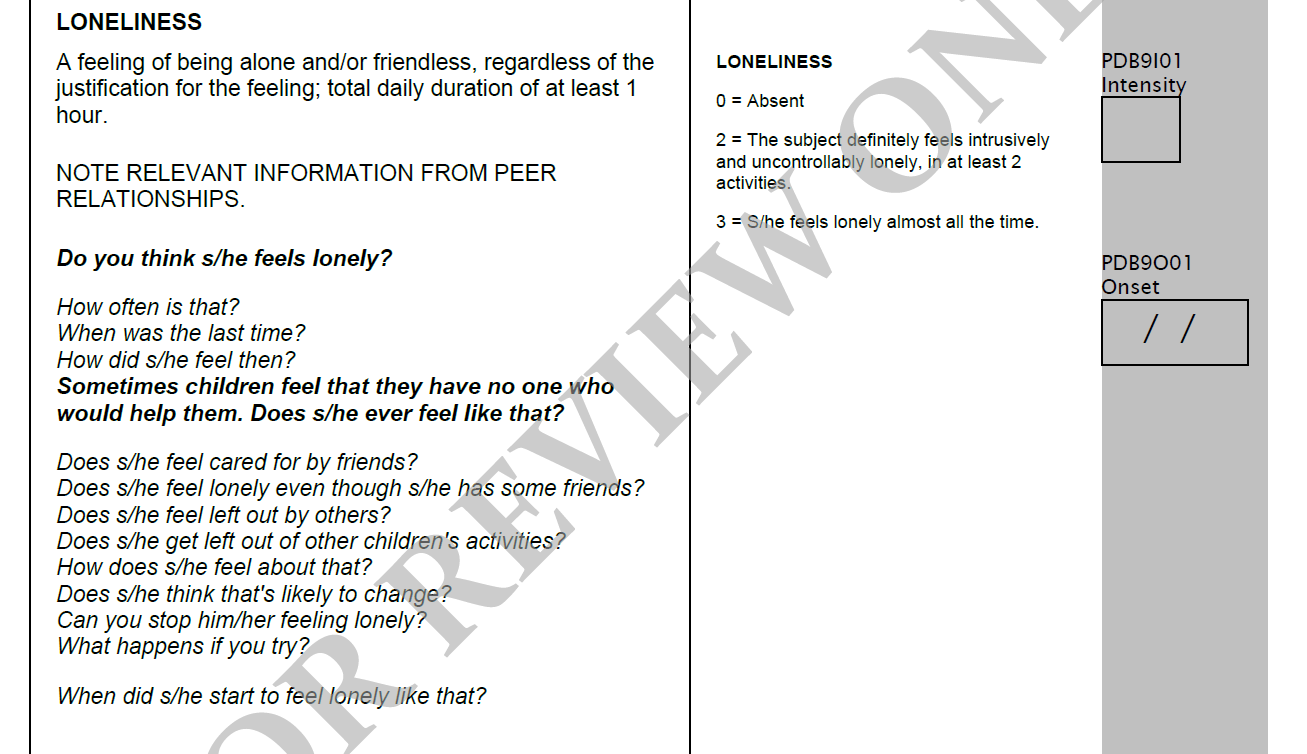 Supplementary Table 1. Prevalence of childhood loneliness between ages 9 to 16 and association with childhood peer relationshipNumbers denotes children included in one or more analyses. Numbers are unweighted, and percentages are weighted.  ap value from binary logistic regression of childhood loneliness and childhood peer relationship outcomes. The models (Odds ratio [ORs]) are adjusted for child sex.  Supplementary Table 2. Comparison of latent class growth analysis of loneliness trajectories model fit indices aAIC = Akaike’s Information Criterion; bBIC = Bayesian Information Criterion; cBLRT = Bootstrap Likelihood Ratio Test.Child- and parent-report lonelinessChild- and parent-report lonelinessChild- and parent-report lonelinessNever lonely n (%) Ever lonely n (%) p value aNever lonely n (%) Ever lonely n (%) Overall childhood loneliness1230 (86.6)190 (13.8%)Peer relationship  Frequency of contact with peers 494 (40.2)106 (55.8) 0.081  No Confidant(e) among peers712 (57.9)116 (61.1) 0.843  No confidant(e) in family685 (57.9)116 (61.1) 0.322  Number of arguments with peers            104 (8.5) 48 (25.3) 0.001  Shyness with peers            369 (30) 93 (48.9) 0.056  Teased or bullied372 (30.2)115 (60.5) <0.0001Fit indicesFit indicesFit indicesFit indicesEntropyaAICbBICcBLRTp valuedNumber of class2 0.91175.86180.21 <0.001